DIAMANT-DIGT Du skal nu skrive et lille digt, som handler om Tvebaks forvandling til Karl Løvehjerte. Digtet har 7 linjer. Linje 1: Skriv navnet: TvebakLinje 2: Skriv to tillægsord om Tvebak Linje 3: Skriv 3 udsagnsord - skriv ”du” foran. F.eks. Du lider. Du rider . Du springer Linje 4: Skriv en hel sætning om Tvebak Linje 5: Det samme som linje 3Linje 6: Det samme som linje 2 Linje 7: Et navneord - dit slut-ord. Det skal have noget med Tvebak at gøre.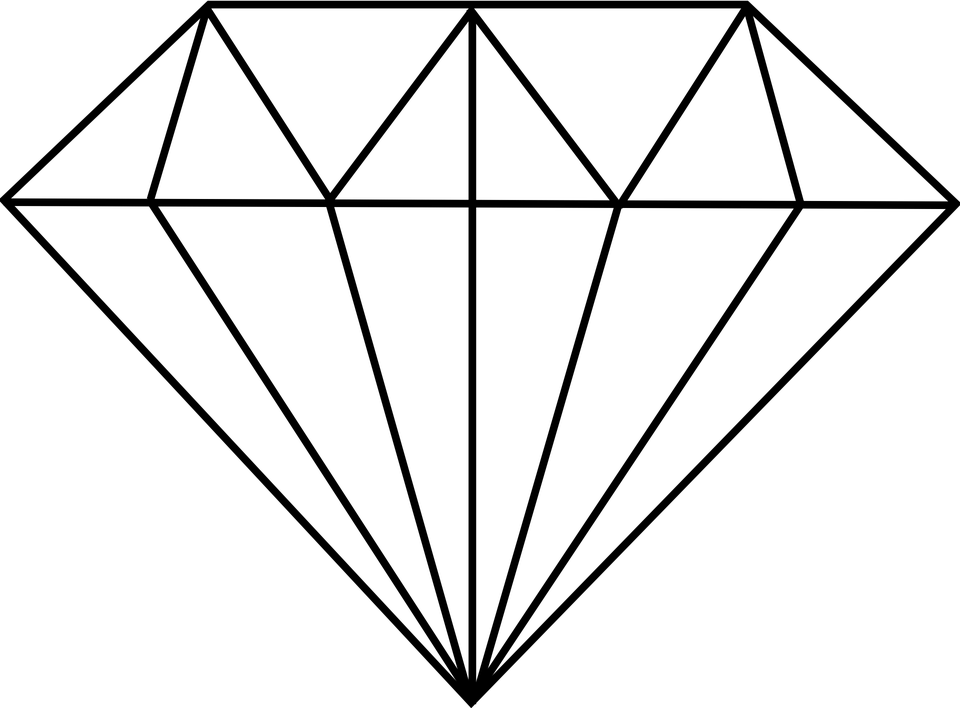 